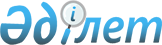 О разработке концепции применения специальных режимов ("регулятивных песочниц") в рамках реализации цифровой повестки Евразийского экономического союзаРаспоряжение Евразийского Межправительственного Совета от 27 ноября 2018 года № 17.
      В соответствии с Основными направлениями реализации цифровой повестки Евразийского экономического союза до 2025 года, в целях формирования правовых оснований для реализации пилотных проектов в рамках цифровой повестки Евразийского экономического союза (далее соответственно – цифровая повестка, Союз), отработки на пилотных проектах моделей регулирования и определения наиболее эффективной модели, стимулирующей интеграционные процессы и соответствующей вызовам цифровой трансформации отраслей и рынков, а также ускоренного достижения практических результатов проработки инициатив и реализации проектов в рамках цифровой повестки:
      1. Евразийской экономической комиссии совместно с правительствами государств – членов Союза (далее – государства-члены) разработать проект концепции применения специальных режимов ("регулятивных песочниц") в рамках реализации цифровой повестки (далее – специальные режимы) с учетом следующего: 
      а) специальным режимом определяются временные регуляторные рамки реализации пилотного проекта и порядок взаимодействия его участников (далее – содержание специального режима);
      б) при формировании содержания специального режима для каждого пилотного проекта определяются порядок мониторинга, контроля, ожидаемые результаты, условия изменения, продления и завершения применяемого специального режима;
      в) во всех случаях, не установленных содержанием специального режима, применяются нормы и правила регулирования в соответствии с правом Союза или законодательством государств-членов;
      г) с учетом мониторинга применения специальных режимов и достигнутых результатов могут вырабатываться предложения о внесении изменений в право Союза и (или) законодательство государств-членов;
      д) целесообразность применения и содержание специального режима определяется Евразийским межправительственным советом или Высшим Евразийским экономическим советом;
      е) регуляторные нормы специального режима должны соответствовать общественным и экономическим интересам государств-членов, специальный режим вступает в действие при готовности к его реализации не менее 2 государств-членов.
      2. Целесообразно исключить финансовый рынок как сферу применения специального режима.
      3. Настоящее распоряжение вступает в силу по истечении 10 календарных дней с даты его опубликования на официальном сайте Союза.
					© 2012. РГП на ПХВ «Институт законодательства и правовой информации Республики Казахстан» Министерства юстиции Республики Казахстан
				
Члены Евразийского межправительственного совета:
Члены Евразийского межправительственного совета:
Члены Евразийского межправительственного совета:
Члены Евразийского межправительственного совета:
Члены Евразийского межправительственного совета:
От Республики
Армения
От Республики
Беларусь
От Республики
Казахстан
От Кыргызской
Республики
От Российской
Федерации